Итоги Недели начальных классов – День 4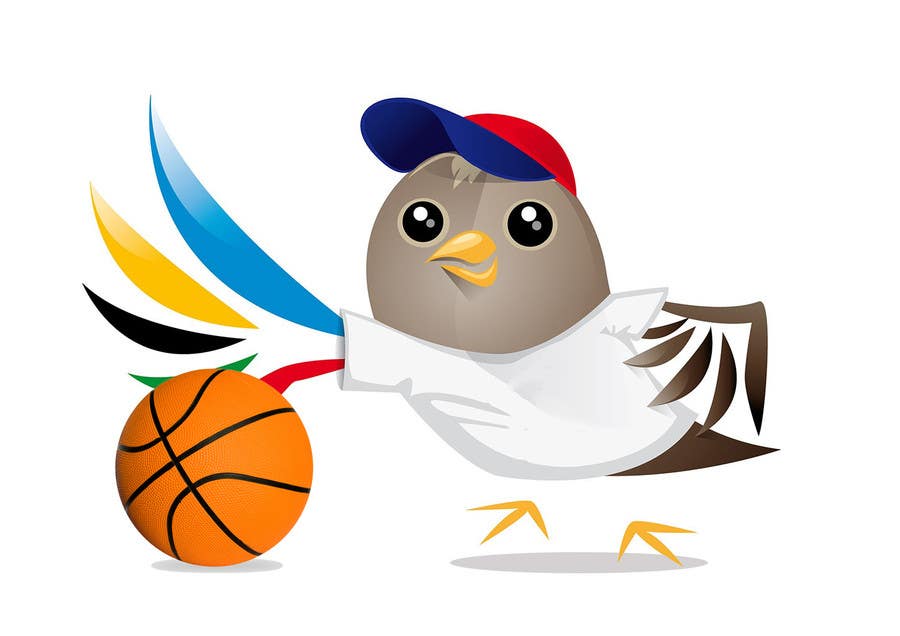 Четверг   22.04. 2021г. День спорта  Веселые старты 1-4 классыВесёлые старты 1 – 4 классы1 класс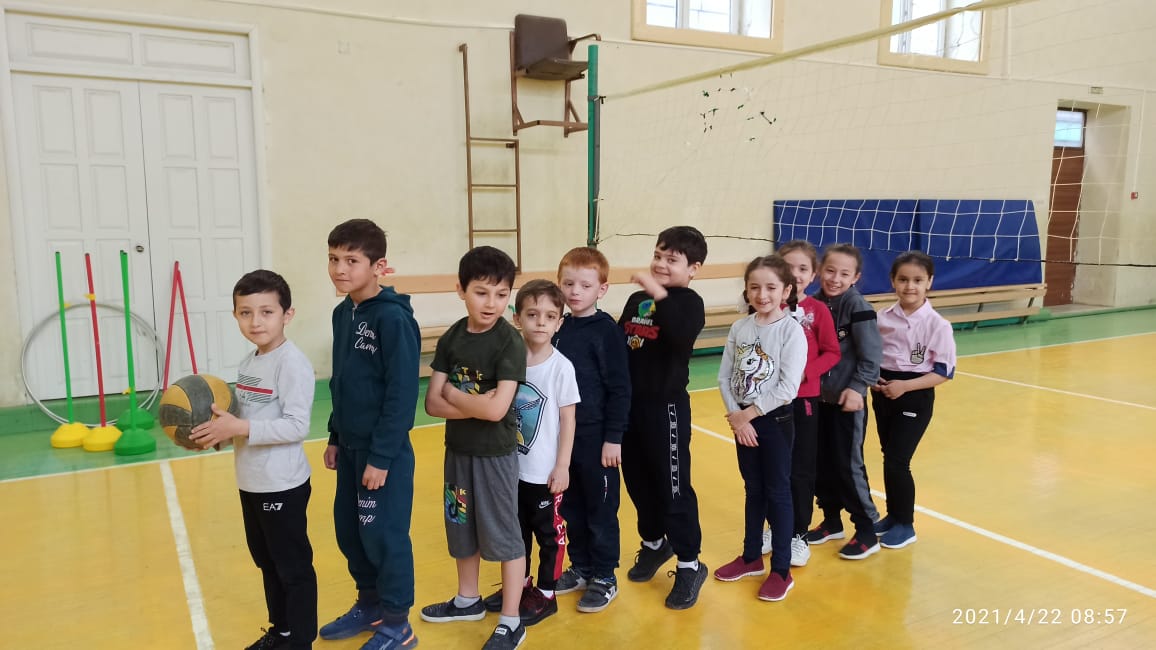 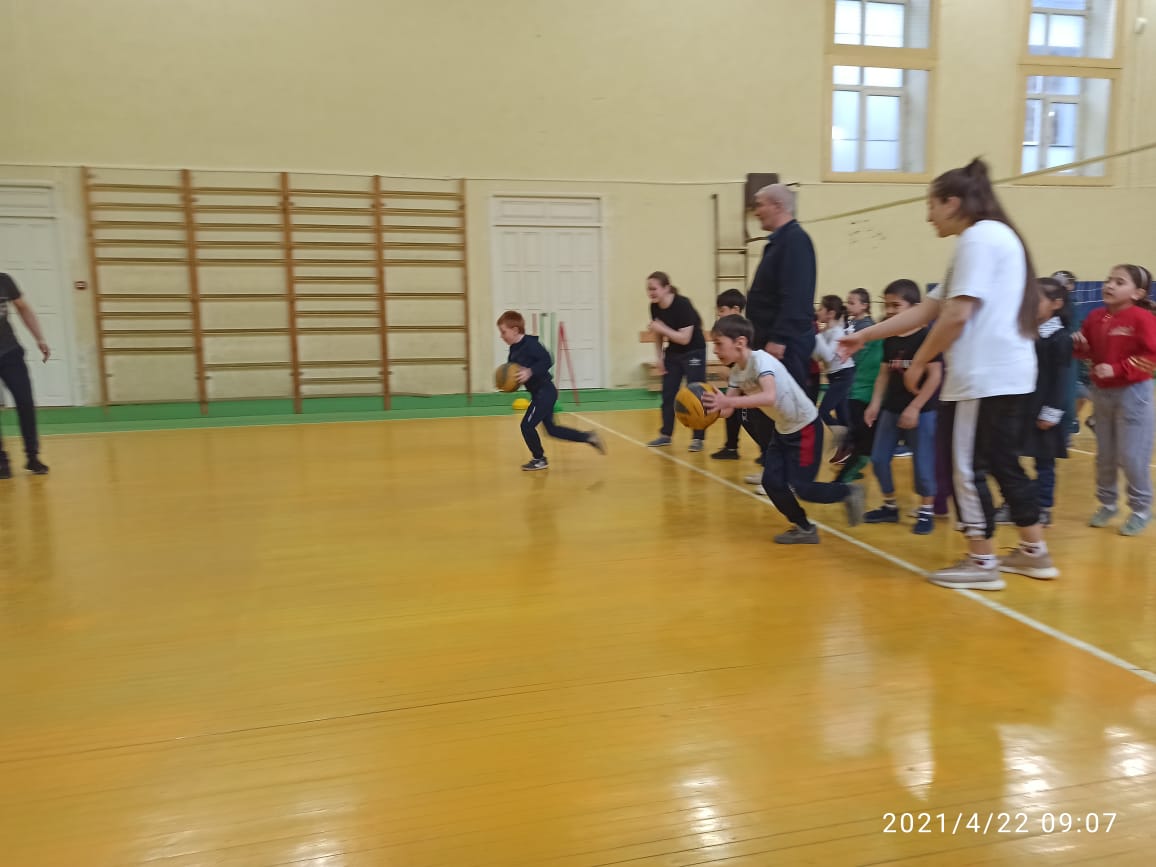 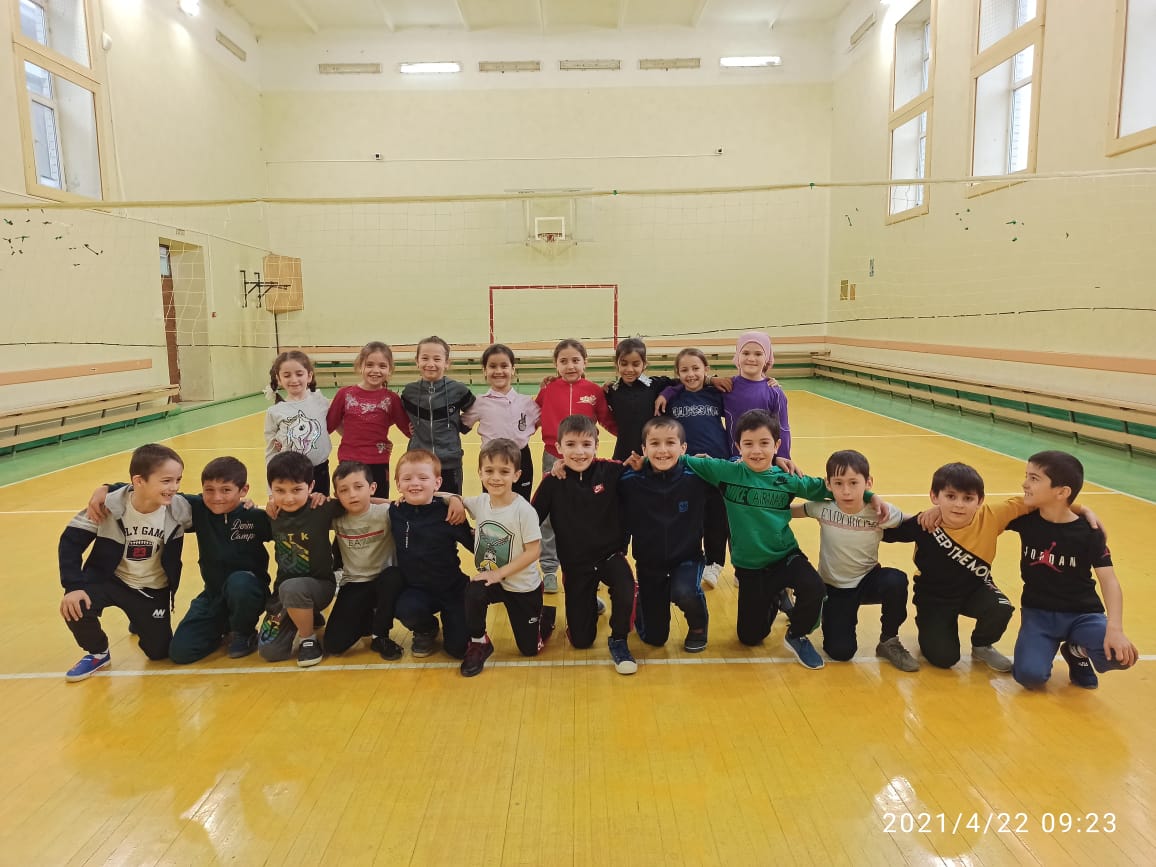 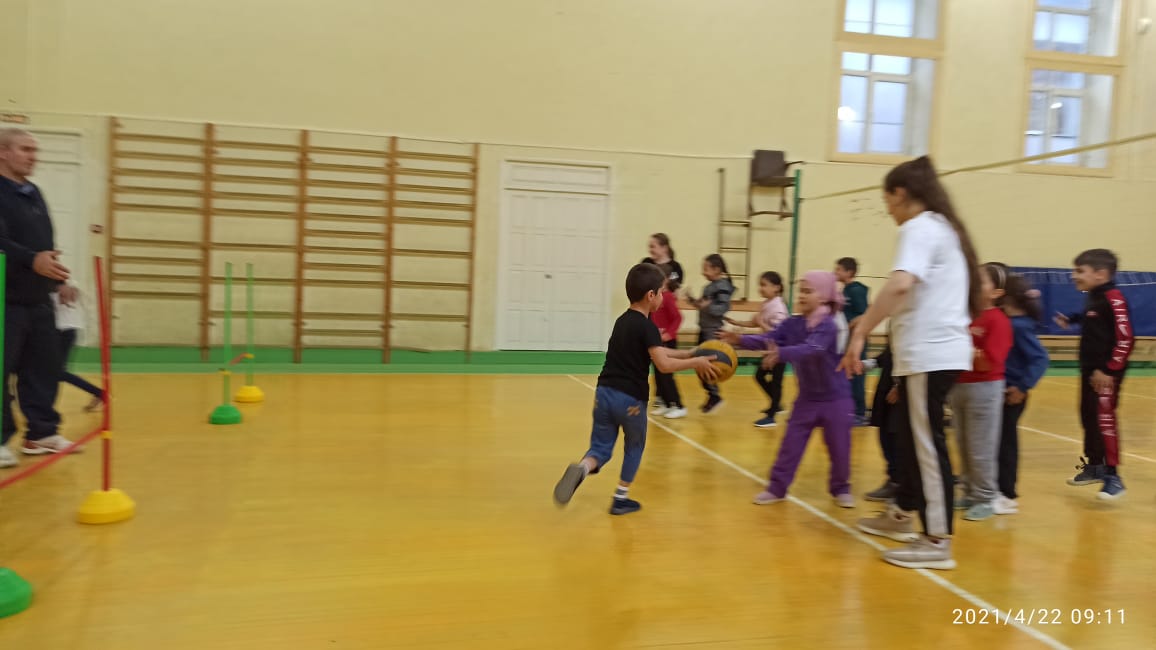 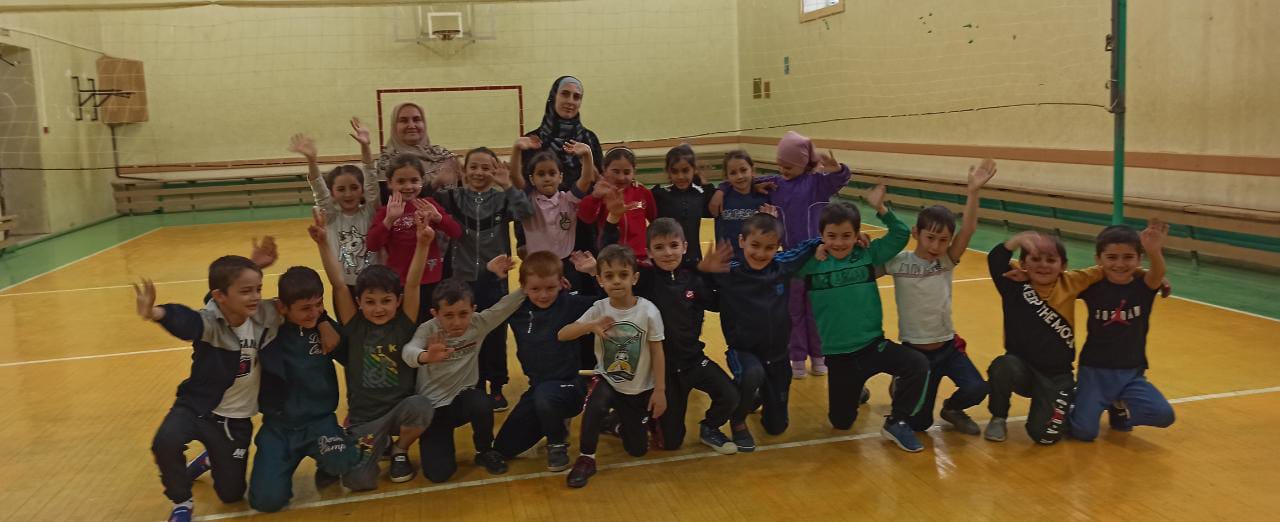 2 класс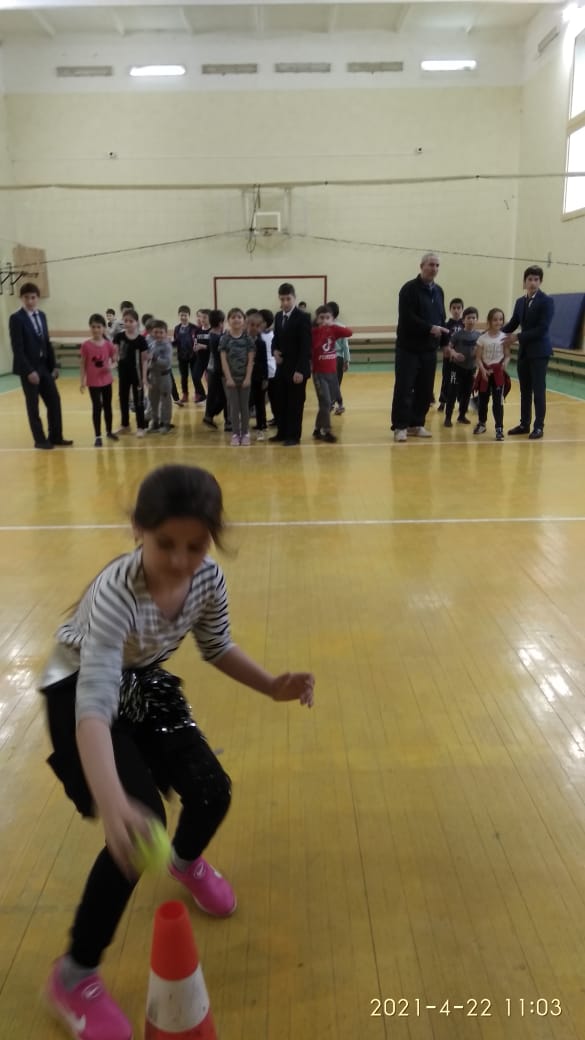 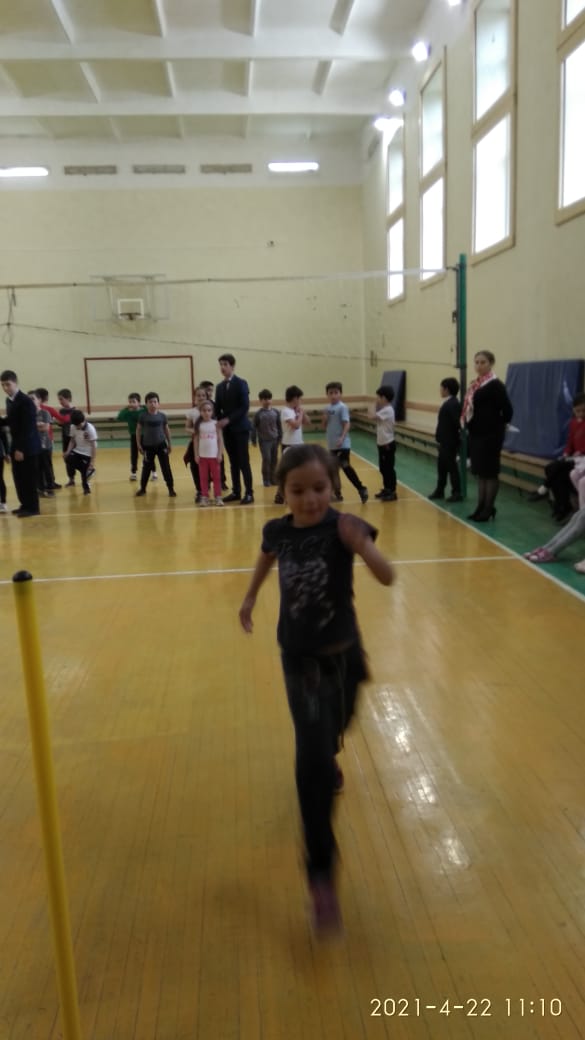 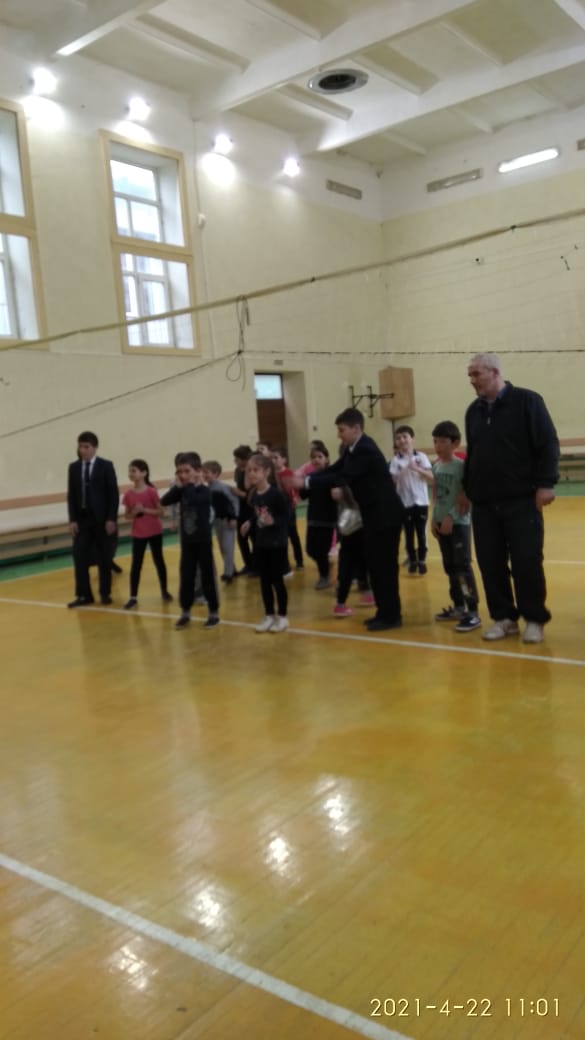 4 класс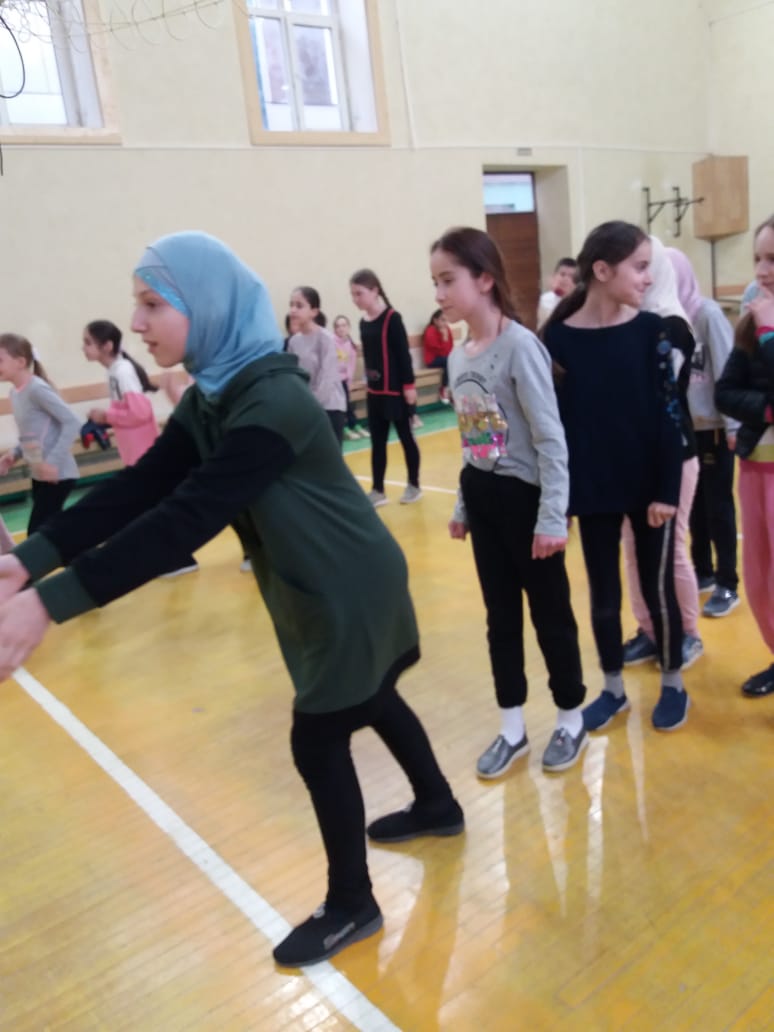 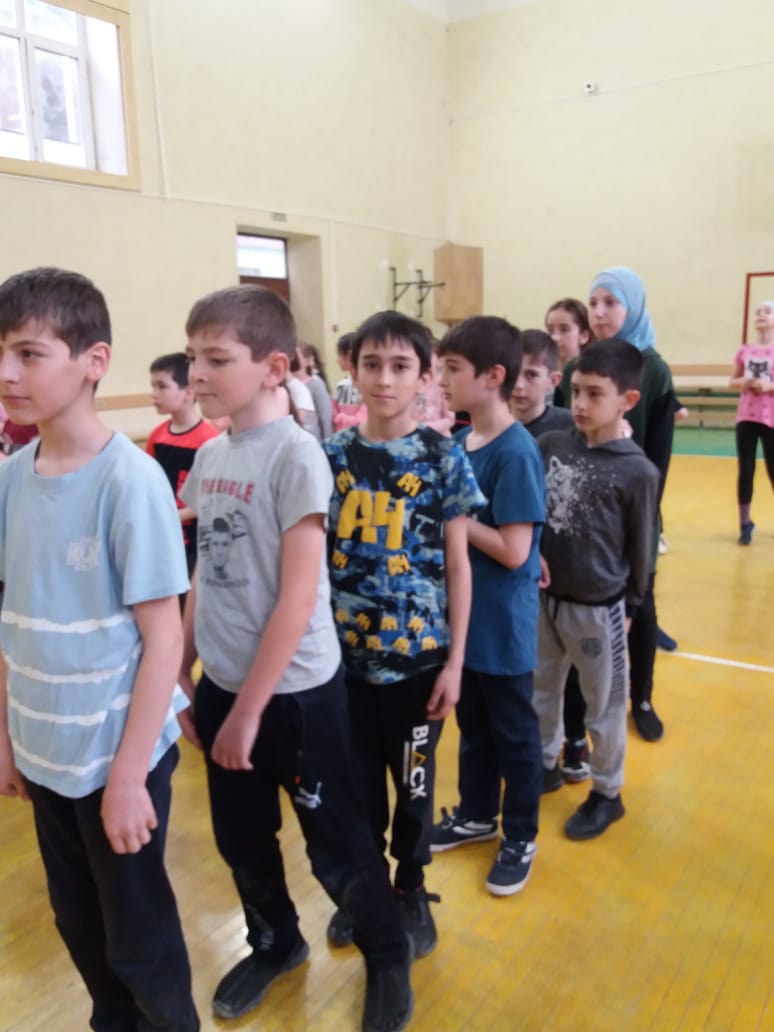 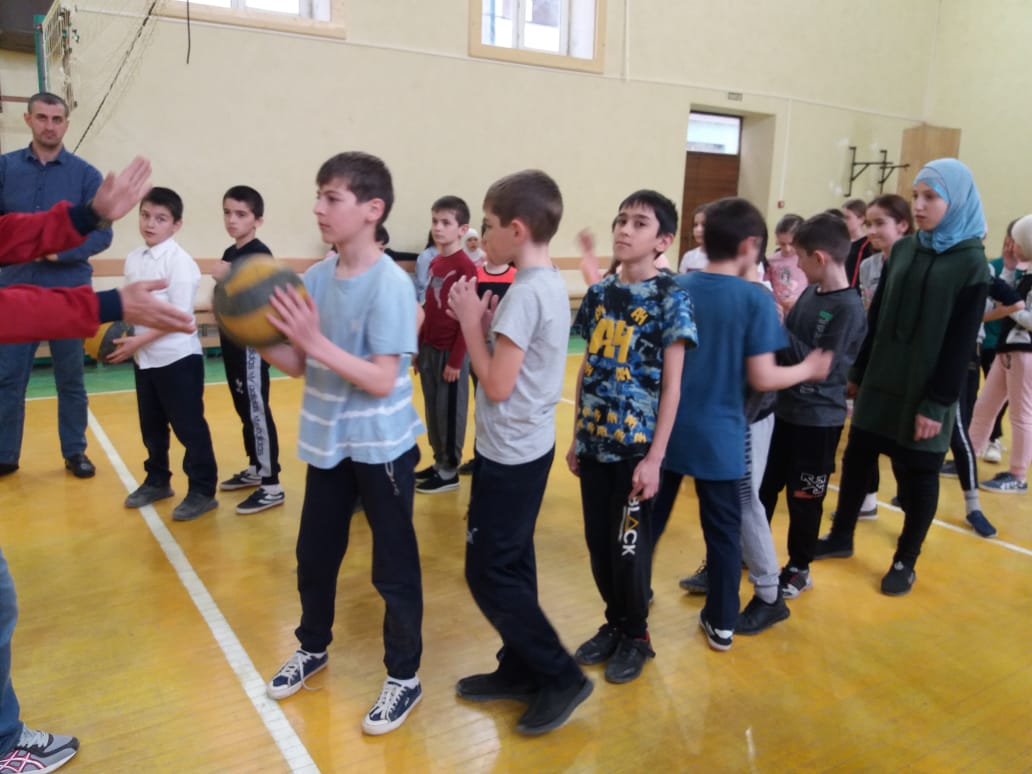 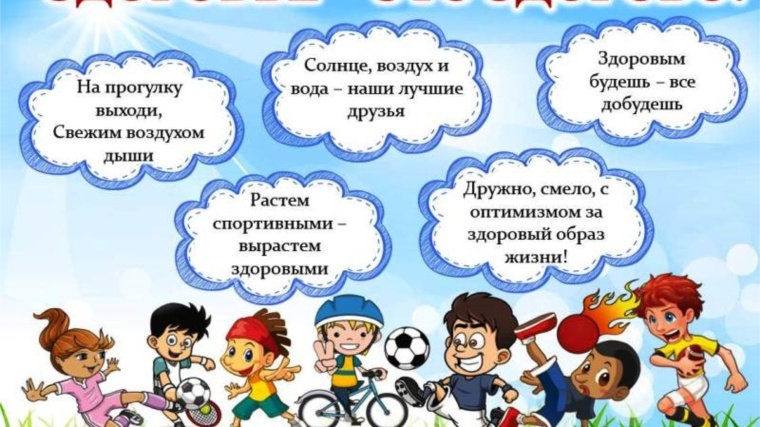 